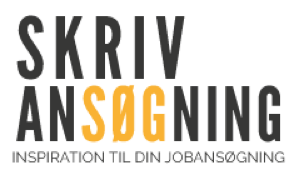 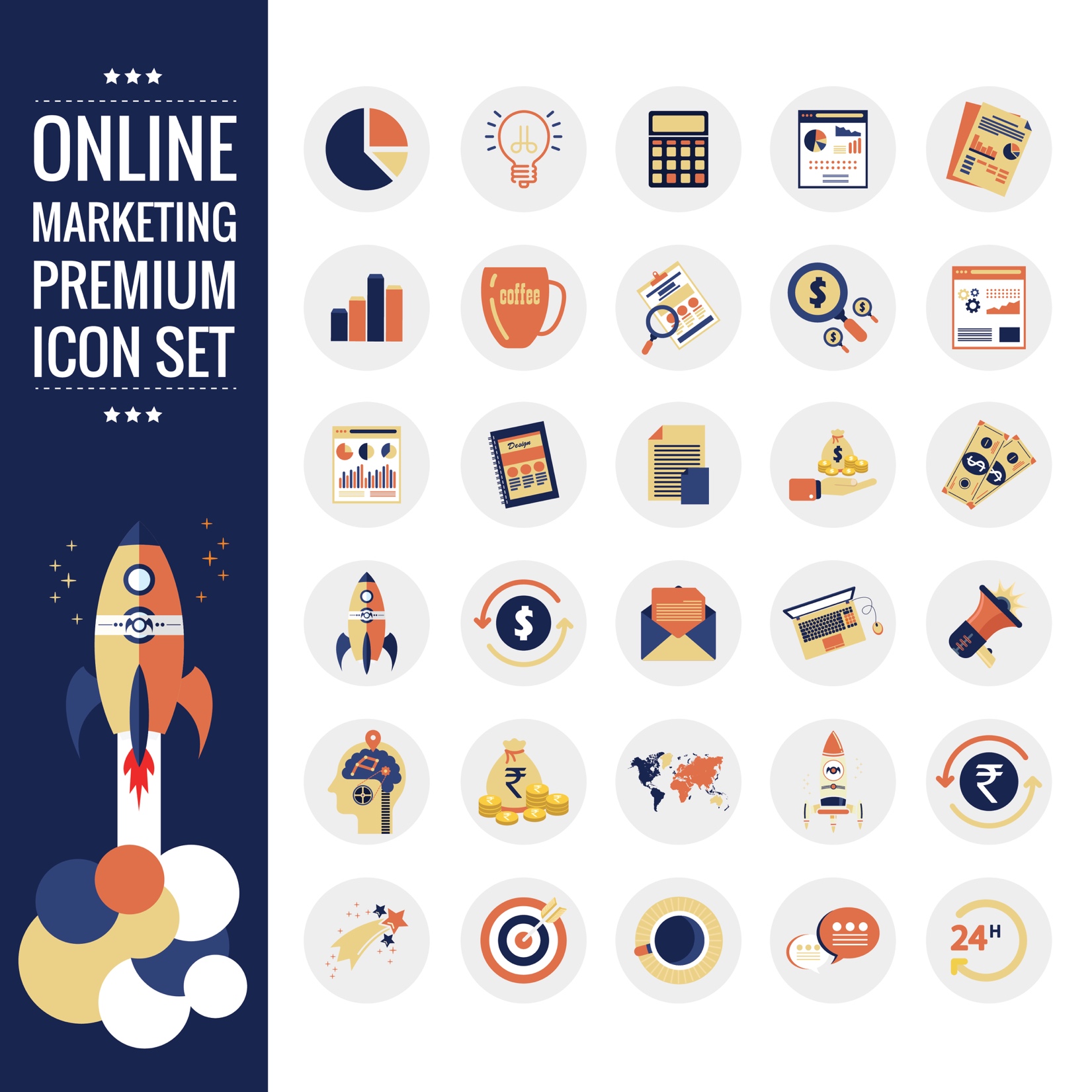 ELEKTRONIKPRODUKTION A/SAtt. Peter Olesen01/01/2020Elektronikoperatør med struktur, præcision, fleksibilitet og gode samarbejdsevnerMin uddannelse og erfaring matcher jeres krav. Jeg har arbejdet med kundespecificeret elektronik i 5 år og er uddannet elektronikoperatør. Jeg er klar til nye udfordrende opgaver, som gerne må være krydret med eksperimenterende og fremtidsorienteret produktudvikling.I de sidste 3 år har mit arbejde haft fokus på SMD-lodning, touch up og SMD-kvalitetsarbejde. Jeg har tillige erfaring med blyfri manuel lodning, IOC inspektion samt lodninger og Q-lodning.I mit daglige arbejde er jeg målrettet, nøjagtig, vedvarende og har overblik. Jeg arbejder selvstændigt, er fleksibel med hensyn til arbejdsopgaver og er hurtig til at lære nyt.Jeg er en teamplayer, der trives med kreative samtaler med kolleger om faglige og personlige interesser. Jeg deltager gerne i sociale aktiviteter, uanset om det er foredrag, fest eller idræt.Med mine kvaliteter kan jeg være med til opfylde og fremme Elektronikproduktion A/S og jeres kunders interesser og mål samt fortsat udvikle mig selv.Jeg håber, min ansøgning fører til en samtale, hvor jeg kan medbringe referencer, og hvor jeg vil være klar til at besvare spørgsmål.Venlig hilsenPeter Test